DEMANDE DE RÉALISATION D’UNE PÉRIODE DE CÉSURE POUR UN DOCTORANT 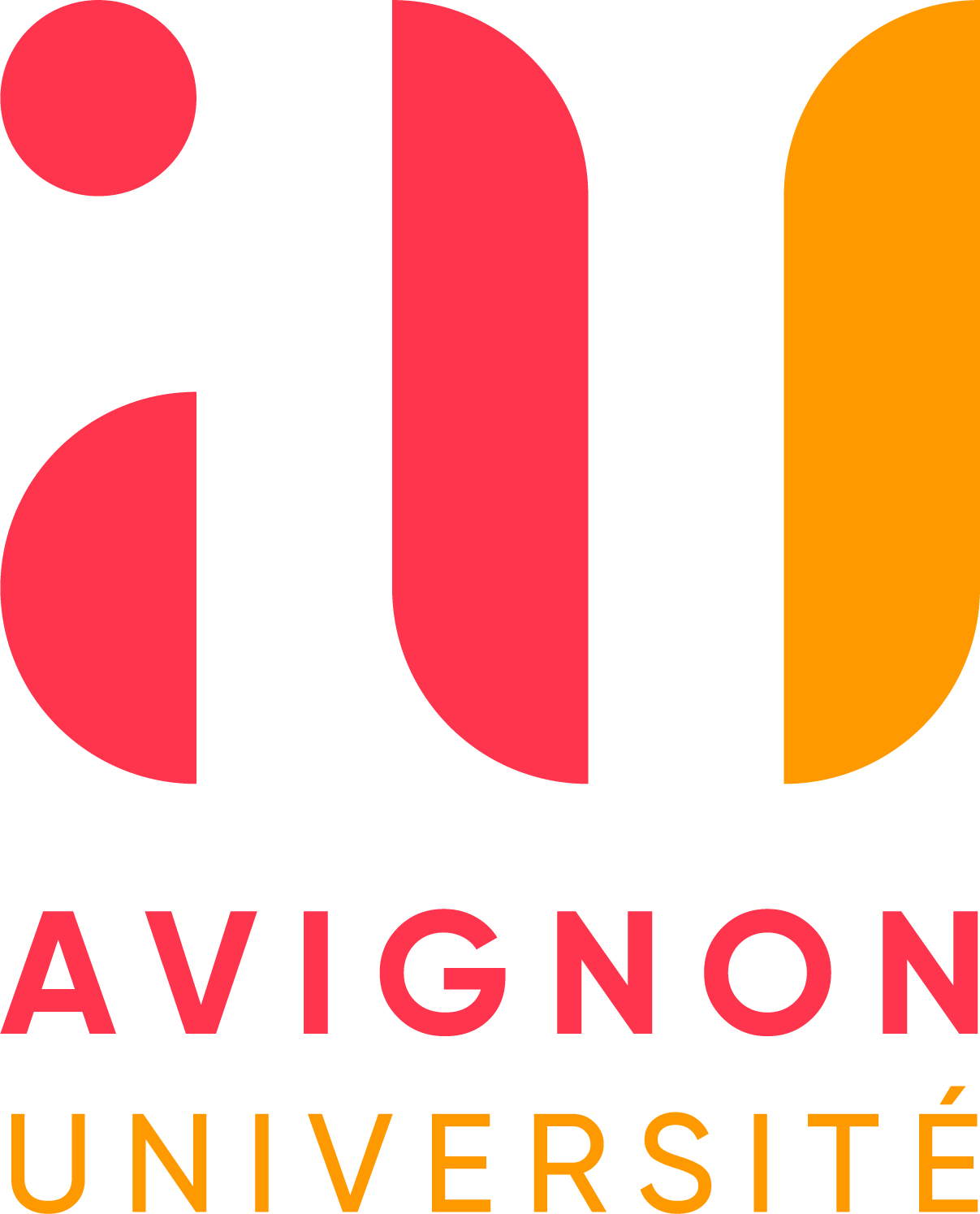 2021- 2022Dossier de candidature1. Information sur le.la candidat.eNOM :	     Prénom :  Date de naissance (jour/mois/année) : 	Numéro étudiant :2. Information sur le doctoratTitre de la thèse :  Nombre d’inscription au diplôme :  Diplôme de doctorat : École Doctorale de rattachement : Laboratoire de recherche :  Nom du directeur de thèse (et co-directeur éventuel) : Type de financement : S'agit-il d'un Doctorat en cotutelle internationale ?	 OUI		 NON3. Projet de césurePériode de césure (dates) : Semestre concerné :   Semestre pair et/ou  semestre impairForme de césure :  Expérience en milieu professionnel en France   ou à l’étranger Formation dans un domaine autre que la thèse (précisez) : Engagement de service civique en France   ou à l’étrangerqui peut notamment prendre la forme d’un volontariat de solidarité internationale, d’un volontariat international en administration ou en entreprise ou d’un service volontaire européen Projet de création d’activité (statut étudiant-entrepreneur) Autre (précisez) :Description synthétique du projet personnel ou professionnel  du doctorant :4. Si la thèse est financéeLe financeur de la thèse /employeur Nom de l’organisme :Nom et fonction de la personne habilitée à autoriser le report du financement durant la période de césure : Donne un avis : Favorable pour reporter la rémunération correspondant à la période de césure au-delà du terme initial prévu au contrat . Par cet accord, vous acceptez que le financement soit suspendu pendant la période de césure et recommence pour la période du XX/XX/2021 au XX/XX/2021  Défavorable pour une période de césureMotif de l’avis défavorable : Fait à         	Le Signature5. Si le doctorant est en cotutelleUniversité partenaire Nom de l’Université : Nom et fonction de la personne habilitée à donner son accord pour autoriser la période de césure : Donne un avis :  Favorable          Défavorable pour cette période de césureMotif de l’avis défavorable : Fait à          	Le Signature6. Si la période de césure se déroule à l’étranger- S’assurer sur les risques sécuritaires et sanitaires de la destination- Vérifier si la destination est signalée « à risque » par le Ministère de l’Europe et
des Affaires Étrangères (MEAE) : https://www.diplomatie.gouv.fr/fr/conseils-aux-voyageurs/conseils-par-pays/- Si la destination est identifiée « à risque », solliciter l’avis du Fonctionnaire de Sécurité de Défense d’Avignon Université pour une césure à l’étranger telle que décrite ci-dessous :Le fonctionnaire de sécurité de défense :Donne un avis :  Favorable          Défavorable         pour cette période de césureRecommande : Fait à       					Le Signature7. Avis du directeur de thèseNom du directeur principal de thèse : Déclare donner un avis :  Favorable          Défavorable   pour cette période de césureMotif de l’avis défavorable : Fait à           					Le Signature8. Avis du directeur de l’Ecole DoctoraleNom du directeur de l’Ecole Doctorale : Déclare donner un avis :  Favorable          Défavorable   pour cette période de césureMotif de l’avis défavorable : Fait à           					Le Signature9. Décision du Président  Accorde la période de césure pour la période du   ….... au ..…  Refuse la période de césureMotif de refus :  Fait à  					Le  SignatureANNEXE : CONVENTION DE CESURELe doctorant s’engage à maintenir un lien constant avec son directeur de thèse, en le tenant informé régulièrement du déroulement de la césure et de sa situation selon les modalités précisées ci-dessus.Si la période de césure a lieu à l’étranger, le doctorant reconnait avoir pris connaissance des préconisations de sécurité et de santé liées à sa destination sur le site du Ministère Européen des Affaires Étrangères, et s’être inscrit sur la plateforme ARIANE.Si la période de césure est validée, vous devez procéder à votre inscription à l’université d’Avignon qui s’effectuera à taux réduit si un semestre et ce avant votre départ en césure. Vous demeurez inscrit au sein de l’établissement tout au long de la période de césure.Avignon Université s’engage à réintégrer le doctorant au retour de la césure dans le semestre qui suit, sous réserve du respect des clauses présentes dans le présent dossier et que le doctorant ait conservé un lien avec sa direction de thèse.Vous devez vous acquitter de la CVEC.L’ensemble des parties signataires du présent document reconnaissent avoir pris connaissance et s’engagent à agir dans le cadre règlementaire de la césure et à respecter les clauses présentes dans le dossier.Description des « liens » entre le doctorant et son encadrant pendant la période de césure : La présente demande ainsi que l’annexe valent pour convention de césure dès complétude de celles-ci par avis, signature et décision faisant ainsi preuve de l’instruction et de la validité du dossier.Vu pour les obligations qui les concernent :Le Président d’Avignon Université :Le Doctorant :Du Au Pays Ville(s)Coordonnées du contact à l’étranger
chargé de votre accueil (personne, organisme) : nom et prénoms, téléphone, courriel,Coordonnées du contact à l’étranger
chargé de votre accueil (personne, organisme) : nom et prénoms, téléphone, courriel,